Сыбайлас жемқорлыққа жол ЖОҚ!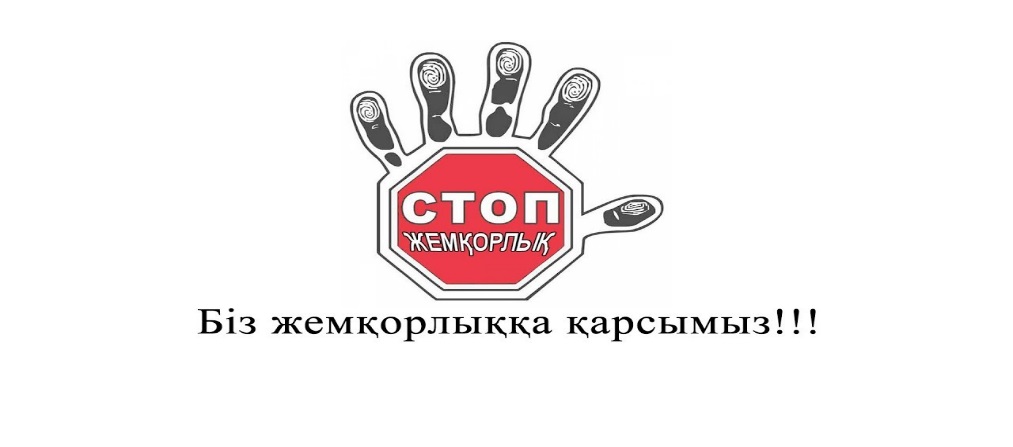 2020-2021 жылдарға арналған «Мөлдір» бөбекжайы» КМҚК сыбайлас жемқорлыққа қарсы іс-қимыл бойынша жоспарыМақсаты:бөбекжайдағы сыбайлас жемқорлықтың алдын алу ұйымдық-құқықтық тетіктерді құру және пайдалану.Міндеттер:Бөбекжай әкімшілігінің іс-әрекетінің ашықтығын қамтамасыз етуге бағытталған шараларды әзірлеу;МДҰ-да сыбайлас жемқорлық іс-әрекеттер мүмкіндігін алатын ұйымдастыру-құқықтық тетіктерді әзірлеу және енгізу;МДҰ-да сыбайлас жемқорлықтың ықтимал фактілері туралы ақпаратқа қол жеткізу үшін балалар мен ата-аналардың құқықтарын іске асыруға жәрдемдесу.№Іс-шаралар атауыӨткізу мерзімі ЖауаптыӨткізу түрі1.Нормативтік құқықтық базаны жетілдіру1.Нормативтік құқықтық базаны жетілдіру1.Нормативтік құқықтық базаны жетілдіру1.Нормативтік құқықтық базаны жетілдіру1.Нормативтік құқықтық базаны жетілдіру1.1Сыбайлас жемқорлыққа қарсы күрес туралы заңнаманы орындау мәселелерін жыл сайын қарауқаңтарДиректор Әдіскер Кәсіподақ комитетінің төрағасыДиректордың ӘШБ орынбасарыЕңбек ұжымының жиналысы1.2Бөбекжай қызметі саласындағы сыбайлас жемқорлыққа қарсы іс-қимыл жөніндегі іс-шаралар жоспарын құруқаңтарДиректор Әдіскер Кәсіподақ комитетінің төрағасыДиректордың ӘШБ орынбасарыДиректор жанындағы кеңес2. Сыбайлас жемқорлықтың алдын алу мақсатында әкімшілік қызметін жетілдіру жөніндегі шаралар2. Сыбайлас жемқорлықтың алдын алу мақсатында әкімшілік қызметін жетілдіру жөніндегі шаралар2. Сыбайлас жемқорлықтың алдын алу мақсатында әкімшілік қызметін жетілдіру жөніндегі шаралар2. Сыбайлас жемқорлықтың алдын алу мақсатында әкімшілік қызметін жетілдіру жөніндегі шаралар2. Сыбайлас жемқорлықтың алдын алу мақсатында әкімшілік қызметін жетілдіру жөніндегі шаралар2.1Жыл сайынғы сыбайлас жемқорлыққа және сыбайлас жемқорлық құқық бұзушылықтарға жағдай туғызатын себептер мен жағдайларды талдауқаңтарДиректор Әдіскер Кәсіподақ комитетінің төрағасыДиректордың ӘШБ орынбасарыЕңбек ұжымының жиналысы3.Сыбайлас жемқорлықтың алдын алу мақсатында педагогтармен жүргізілетін шаралар3.Сыбайлас жемқорлықтың алдын алу мақсатында педагогтармен жүргізілетін шаралар3.Сыбайлас жемқорлықтың алдын алу мақсатында педагогтармен жүргізілетін шаралар3.Сыбайлас жемқорлықтың алдын алу мақсатында педагогтармен жүргізілетін шаралар3.Сыбайлас жемқорлықтың алдын алу мақсатында педагогтармен жүргізілетін шаралар3.1Ата-аналарға тарату ақпаратын дайындаунаурызШығармашылық топАта-аналарға жадынамалар:«Мұны білу маңызды!»3.2Сурет көрмесін ұйымдастыру: «Жемқорлыққа жол жоқ»сәуірЕресектор тобының тәрбиешілеріСуреттер көрмесі3.3Тәрбиеленушілердің ықыласын адалдық, адалдық проблемаларына тарту мақсатында театрландырылған және рөлдік ойындарды ұйымдастыру.мамырЕресектор, ортаңғы топ тәрбиешілеріБалалардың ойын қызметі4. Бөбекжай мен тәрбиеленушілердің ата - аналарының өзара іс-қимылы4. Бөбекжай мен тәрбиеленушілердің ата - аналарының өзара іс-қимылы4. Бөбекжай мен тәрбиеленушілердің ата - аналарының өзара іс-қимылы4. Бөбекжай мен тәрбиеленушілердің ата - аналарының өзара іс-қимылы4. Бөбекжай мен тәрбиеленушілердің ата - аналарының өзара іс-қимылы4.1Заңды өкілдерді бөбекжайға қабылдау ережелері туралы хабардар етуүнеміДиректорІс жүргізушіСұрау бойынша кеңестер4.2Бөбекжай тәрбиеленушілерінің ата-аналарына көрсетілетін қызметтік жұмыс сапасын  анықтаунаурызДиректорӘдіскерПедагог психологОтырыс4.3Сыбайлас жемқорлық фактілерін анықтау бойынша азаматтарға арналған «Жедел желі» телефонын, «Сенім поштасы» жәшігін ұйымдастыруүнеміДиректор Әдіскер Кәсіподақ комитетінің төрағасыДиректордың ӘШБ орынбасары«Жеделжелі»телефоны:30-67-33«Сенім поштасы» жәшігі